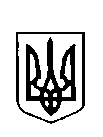 ОПОРНИЙ ЗАКЛАД СОСНІВСЬКИЙ ЛІЦЕЙН А К А З22.09.2021                                 смт. Соснове                                      №249-одПро організацію дистанційної форми навчанняв опорному закладі    На виконання наказу відділу освіти, культури, молоді та спорту Соснівської селищної ради від 22.09.2021р.  № 66-од «Про організацію дистанційної форми навчання закладів освіти»НАКАЗУЮ:1. Організувати освітній процес для учнів 5-11 класів у опорному закладі та Губківській філії з використанням технологій дистанційного навчання до моменту, поки не менш, як 80 відсотків працівників закладу матимуть документ, що підтверджує отримання повного курсу вакцинації, чи міжнародний внутрішній сертифікат або іноземний сертифікат, що підтверджує вакцинацію від COVID-19 однією дозою дводозної вакцини ( жовті сертифікати), однією дозою однодомної вакцини чи двома дозами дводозної вакцини (зелені сертифікати), негативний результат тестування методом полімеразної ланцюгової реакції або одужання особи від зазначеної хвороби з 23.09.2021 року.2. Заступникам директора з навчально-виховної роботи Дячишиній Л.Є.,   Кокоті Г.М., Бурчені М.П., Банацькій М.М., завідувачу Губківської філії Мельник Н.О. інформувати вчителів, учнів та їх батьків про організацію дистанційної форми навчання. 3. Вчителям-предметникам забезпечити проведення уроків у дистанційній формі згідно розкладу.4. Контроль за виконанням наказу залишаю за собою.Директор опорного закладу                          Людмила ВЕРЕМЧУКЗ наказом ознайомлені:Дячишина Л.Є.Бурченя М.П.Банацька М.М.Кокота Г.М.Мельник Н.О.